Reference Documents: Goal 3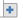 